Н А К А З15.10.2014										   № 204Про організацію проведення осінніх канікул 2014/2015 навчального року в загальноосвітніх навчальних закладах Орджонікідзевського району  м. ХарковаНа виконання ст. 32 Закону України «Про місцеве самоврядування                      в Україні», п. 6 ст. 16 Закону України «Про загальну середню освіту»,                   пп. 9.1, 11.7 Державних санітарних правил і норми влаштування, утримання загальноосвітніх навчальних закладів та організації навчально-виховного процесу (ДСанПіН 5.5.2.008-01), рекомендацій листа Міністерства освіти                  і науки України від 11.06.2014 №1/9–303 «Про навчальні плани загальноосвітніх навчальних закладів та структуру 2014/2015 навчального року», наказу Департаменту освіти Харківської міської ради від 14.10.2014 №158 «Про організацію проведення осінніх канікул 2014/2015 навчального року в загальноосвітніх навчальних закладах м. Харкова» та з метою забезпечення організованого і змістовного проведення осінніх канікул                          у загальноосвітніх навчальних закладах районуН А К А З У Ю:Провести осінні канікули у загальноосвітніх навчальних закладах                      у період                з 03.11.2014 по 09.11.2014.Методисту методичного центру управління освіти Моісєєвій Н.С.:Тримати під контролем забезпечення організованого й змістовного проведення осінніх канікул у загальноосвітніх навчальних закладах району.З 03.11.2014 по 09.11.2014Головному спеціалісту управління освіти Дворник О.М.:Вжити необхідних заходів щодо організованого та безпечного проведення осінніх канікул в підпорядкованих навчальних закладах.Забезпечити дієвий контроль за безумовним дотриманням правил                       та заходів безпеки під час осінніх канікул.До 31.10.2014Покласти на керівників навчальних закладів персональну відповідальність за збереження життя та здоров’я дітей в організованих учнівських колективах під час осінніх канікул.Керівникам загальноосвітніх навчальних закладів:Розробити та затвердити план виховної роботи з учнями на період осінніх канікул.До 27.10.2014Скласти графік роботи педагогічних працівників на період осінніх канікул.До 31.10.2014Провести бесіди щодо запобігання дитячому травматизму, зробити відповідні записи в класних журналах та щоденниках учнів.До 01.11.2014Забезпечити неухильне виконання Законів України «Про дорожній рух», «Про пожежну безпеку», «Про забезпечення санітарного                        та епідемічного благополуччя населення» в частині проведення відповідної роботи з питань запобігання дитячому травматизму, вжити необхідних заходів щодо організованого та безпечного проведення виховних заходів, екскурсій тощо.Створити умови для проведення медичних оглядів учнів після закінчення канікул.10.11.2014Завідувачу ЛКТО Дроботенко О.В. розмістити цей наказ на сайті управління освіти.До 16.10.2014Контроль за виконанням цього наказу залишаю за собою.Начальник управління освіти                                              О.Л.ЗбицькаНовикЗ наказом ознайомлені: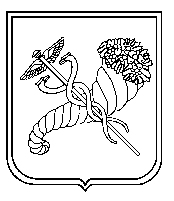 № з.п.Назва посадиПІБПідписДата ознайомлення1.Головний спеціаліст управління освіти Дворник О.М.2.Методист методичного центру управління освітиМоісєєва Н.М.3.Завідувач ЛКТО управління освітиДроботенко О.В.